Sang 28Venskab med Jehova(Salme 15)1.C                                      FHvem er din ven, min Gud?Dm                          (G7)  CHvem kan dig komme nær?Am                              F                       CHvem har fortroligt venskab med dig,Dm                           (G7)kender dig som du er?C                                 FDen som forstår dit ord,Dm                  (G7) Cfølger den sande vej.Am                              F              CDen som oprigtigt, trofast, loyaltDm               (G7)   Clever sit liv med dig.2.C                                      FHvem er din ven, min Gud?Dm                       (G7)  CHvem kalder du ved navn?Am                                    F                       CHvem gør dig stolt, og hvem gør dig glad?Dm                           (G7)Hvem ta’r du i din favn?C                                   FDen som med sande ordDm               (G7) Ctaler din gode sag,Am                          F              C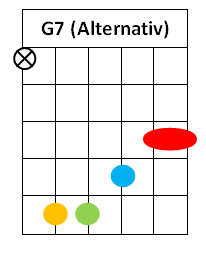 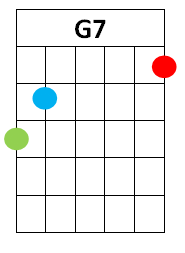 ærer dit navn og følger dit ord,Dm              (G7)   Clever i tro hver dag.3.C                      FSøger vi dig i bøn,Dm             (G7)  Csøger vi til dig nær,Am                       F                  Cda vil vi mærke omsorg fra dig,Dm                    (G7)vide du har os kær.C                               FDu er den bedste venDm                  (G7) Cnogen kan ønske sig.Am                             F              COg vores venskab vokser når viDm                   (G7) Cholder os nær til dig.